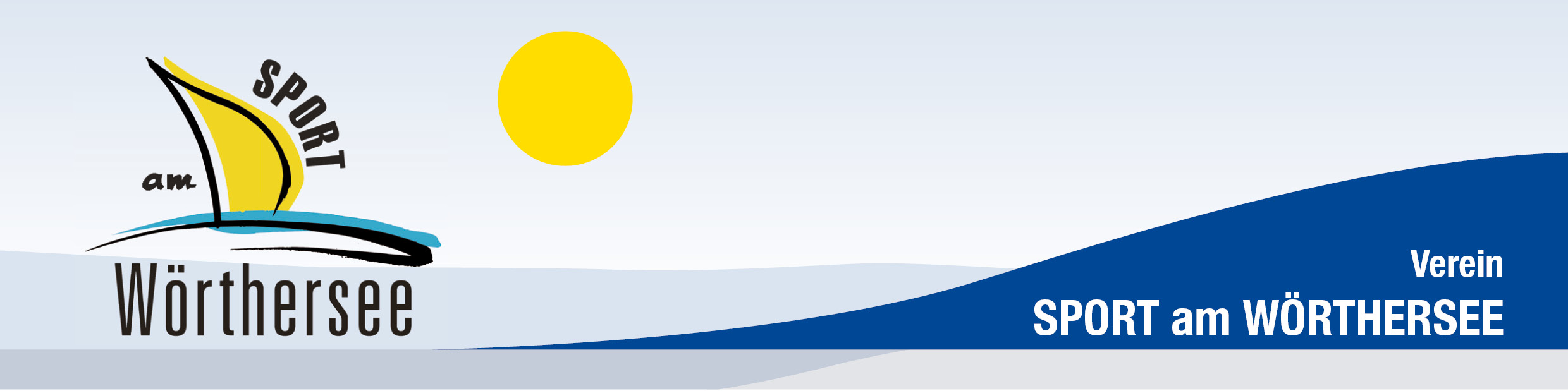 TRIATHLONSPASS FÜR DEN NACHWUCHSPI3_Velden Pago Alpe-Adria Triathlon 2013_020513Erster Veldener Kinder Aquathlon am 15. Juni, ab 10 UhrErstmals steht beim traditionsreichen Velden Pago Alpe-Adria Triathlon am 15. Juni 2013 der sportbegeisterte Nachwuchs im Mittelpunkt. Ab 10 Uhr gehört die Veldener Bucht, direkt vor dem Schloßhotel Velden, ganz den jüngsten Triathleten des Landes. Je nach Alter legen sie beim ersten Veldener Aquathlon schwimmend zwischen 25 und 750 Meter und anschließend laufend 300 Meter und drei Kilometer zurückzulegen. Startberechtigt sind Kinder zwischen sechs und 19 Jahren. Der Schwimmstart erfolgt direkt vor dem Schlosshotel Velden und unter tosendem Applaus laufen die jungen Athleten auf dem Seecorso wieder im Ziel ein. „Mit diesem Ambiente wollen wir der Jugend ihren verdienten Rahmen bieten und ihnen Lust auf den Triathlonsport machen,“ so Veranstalter Werner Uran vom Verein „Sport am Wörthersee“.Eine Teilnahme ist unabhängig von einer Vereinsmitgliedschaft möglich. Jeder Nachwuchssportler, der einem Kärntner Triathlonverein angehört, nimmt automatisch am KTRV Nachwuchscup teil, zu dem drei weitere Jugendbewerbe zählen. Was ist ein Aquathlon? Die Sportart Aquathlon setzt sich aus Schwimmen und Laufen zusammen. Diese werden unmittelbar hintereinander absolviert. Für den Wechsel vom Schwimmen zum Laufen ist eine Wechselzone eingerichtet, wo Kinder (ohne Hilfe von Erwachsenen) nach dem Wasserausstieg in die vor dem Rennen vorbereiteten Laufschuhe und in die laufadäquate Oberbekleidung schlüpfen. Auf alle Teilnehmer wartet bei der Abholung der Startnummer ein Sponsorgeschenk. Wer im Ziel einläuft, erhält seine verdiente Aquathlon Finisher Medaille umgehängt. Die schnellsten Jungathleten in den einzelnen Altersklassen werden mit Pokalen geehrt und unter allen Teilnehmern werden wertvolle Sachpreise verlost. Die Veldener Kinder Aquathlon –Eckdaten:Termin: Samstag, 15. Juni 2013Start: ab 10 UhrDistanz: je nach Alter zwischen 25m und 300m Schwimmen und anschließend 300m bis 3 Kilometer Laufen Altersgrenzen: ab 6 Jahren (Jahrgang: 2007) bis 19 Jahren (Jahrgang: 1994)Veranstaltungsbereich (Start, Ziel und Wechselzone): Seecorso Velden, vor dem Schlosshotel VeldenAnmeldung: unter www.s-a-w.at bzw. Nachnennung am Freitag, den 14. Juni (17-19 Uhr im Casineum) und am Samstag, den 15. Juni zwischen 8 und 9 Uhr) Nenngeld für Kinder Aquathlon: bis 9.6. € 8,-- (inkl. Chipmiete), Nachnennung: vor Ort gegen Nachnenngebühr inkl. Chipmiete von € 15,--möglichAlle weiteren Infos unter www.s-a-w.atWeitere Infos & Kontakt: 
Werner Uran, Verein Sport am Wörthersee, +43 /664/313 82 15 www.s-a-w.at
Fotocredit: SAW/KK – Abdruck honorarfrei